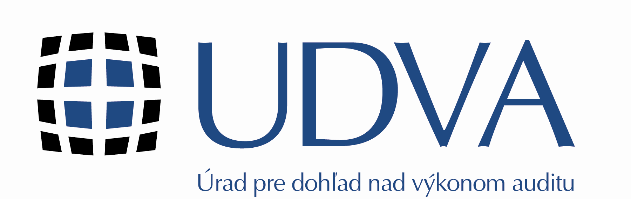 Zápisnica č. 1/2024z rokovania Výboru pre zabezpečenie kvality štatutárneho audituDátum 	21.2.2024 o 15:30 hod.Prítomní:	podľa prezenčnej listiny Program:	podľa pozvánky Krátka informácia k jednotlivým bodom programuOtvorenie a schválenie programu rokovaniaRokovanie Výboru pre zabezpečenie kvality štatutárneho auditu (ďalej aj „výbor“) otvorila predsedníčka výboru Ing. Miriam Majorová. PhD. a oboznámila prítomných členov s programom rokovania výboru. Kontrola úloh Členovia výboru prerokovali stav plnenia úloh z ostatného riadneho rokovania a skonštatovali, že všetky úlohy boli splnené, respektíve sú v plnení.Návrh Správy o činnosti Výboru pre zabezpečenie kvality štatutárneho auditu za rok 2023Členovia výboru prerokovali a schválili Správu o činnosti Výboru za rok 2023 a poverili generálneho riaditeľa Úradu pre dohľad nad výkonom auditu („Úrad“) jej predložením na najbližšie rokovanie Rady Úradu pre dohľad nad výkonom auditu.Prerokovanie Správy z previerky zabezpečenia kvality štatutárneho auditu Členovia výboru prerokovali Správu z vykonanej previerky zabezpečenia kvality štatutárneho auditu  a odporučili Úradu ďalší postup.Návrh na vykonanie dohľadu v audítorskej spoločnostiČlenovia výboru schválili vykonanie dohľadu v audítorskej spoločnosti. Rôzne6.1. Odstúpenie audítorskej spoločnosti v priebehu vykonávania štatutárneho auditu od zmluvyVýbor zobral uvedenú informáciu na vedomie. 6.2. Odstúpenie audítorskej spoločnosti v priebehu vykonávania štatutárneho auditu od zmluvy Výbor zobral uvedenú informáciu na vedomie. 6.3. Doplnenie zoznamu kontrolórov a osôb vykonávajúcich dohľadČlenovia výboru schválili doplnenie zoznamu kontrolórov a osôb vykonávajúcich dohľad.Zapísala: 	Jana MrenováSchválil: 	Ing. Miriam Majorová, PhD.